СХЕМАрасположения земельных участковна кадастровом плане территорииУТВЕРЖДЕНАраспоряжениемадминистрации городаот __________ № ______Условный номер земельного участка  24:50:0400395:6155:ЗУ1Условный номер земельного участка  24:50:0400395:6155:ЗУ1Условный номер земельного участка  24:50:0400395:6155:ЗУ1Условный номер земельного участка  24:50:0400395:6155:ЗУ1Площадь земельного участка  8847 кв.мПлощадь земельного участка  8847 кв.мПлощадь земельного участка  8847 кв.мПлощадь земельного участка  8847 кв.мОбозначение характерных точек границОбозначение характерных точек границКоординаты, мКоординаты, мОбозначение характерных точек границОбозначение характерных точек границXY112311635885.66101613.0622635957.72101548.1433635977.16101570.1244635977.80101572.9655635976.92101575.0666635980.96101579.8277635984.52101583.6488635974.92101592.5299635987.56101606.821010635997.06101598.121111636007.08101607.721212636005.81101637.661313635951.35101686.2711635885.66101613.06Условный номер земельного участка  24:50:0400395:6155:ЗУ2Условный номер земельного участка  24:50:0400395:6155:ЗУ2Условный номер земельного участка  24:50:0400395:6155:ЗУ2Условный номер земельного участка  24:50:0400395:6155:ЗУ2Площадь земельного участка  6416 кв.мПлощадь земельного участка  6416 кв.мПлощадь земельного участка  6416 кв.мПлощадь земельного участка  6416 кв.мОбозначение характерных точек границОбозначение характерных точек границКоординаты, мКоординаты, мОбозначение характерных точек границОбозначение характерных точек границXY11231414636052.78101484.961515636056.06101483.841616636058.92101484.141717636061.18101485.781818636105.42101535.061919636109.61101540.042020636107.13101541.612121636084.22101556.672222636061.70101555.622323636052.27101546.192424636031.53101563.202525636019.02101572.742626636004.44101585.842727636003.44101586.382828636000.94101586.862929635997.70101585.983030635995.76101583.643131635995.84101581.283232635973.12101555.803333635972.72101554.123434635972.72101552.243535635973.08101550.743636635975.44101547.163737635987.26101536.643838635993.24101537.761414636052.78101484.96Условный номер земельного участка  24:50:0400395:6155:ЗУ3Условный номер земельного участка  24:50:0400395:6155:ЗУ3Условный номер земельного участка  24:50:0400395:6155:ЗУ3Условный номер земельного участка  24:50:0400395:6155:ЗУ3Площадь земельного участка  5516 кв.мПлощадь земельного участка  5516 кв.мПлощадь земельного участка  5516 кв.мПлощадь земельного участка  5516 кв.мОбозначение характерных точек границОбозначение характерных точек границКоординаты, мКоординаты, мОбозначение характерных точек границОбозначение характерных точек границXY11233939636019.02101572.744040636022.60101577.664141636012.48101586.464242636009.92101590.544343636009.18101592.784444636009.52101596.824545636011.30101599.984646636013.64101602.724747636017.44101604.104848636018.88101604.064949636036.06101605.085050636115.44101609.665151636118.88101608.485252636120.06101607.205353636120.68101605.205454636122.40101573.485555636123.28101556.505656636123.06101555.225757636119.80101550.325858636116.32101546.885959636114.58101545.706060636109.61101540.046161636107.13101541.616262636084.22101556.676363636061.70101555.626464636052.27101546.196565636031.53101563.203939636019.02101572.746666636090.60101559.946767636089.68101572.346868636080.76101571.686969636081.62101559.326666636090.60101559.94Условный номер земельного участка  24:50:0400395:6155:ЗУ4Условный номер земельного участка  24:50:0400395:6155:ЗУ4Условный номер земельного участка  24:50:0400395:6155:ЗУ4Условный номер земельного участка  24:50:0400395:6155:ЗУ4Площадь земельного участка  6847 кв.мПлощадь земельного участка  6847 кв.мПлощадь земельного участка  6847 кв.мПлощадь земельного участка  6847 кв.мОбозначение характерных точек границОбозначение характерных точек границКоординаты, мКоординаты, мОбозначение характерных точек границОбозначение характерных точек границXY11237070636065.56101711.287171636093.24101713.517272636094.19101716.857373636113.92101718.287474636115.04101703.307575636116.22101702.027676636119.18101646.567777636117.60101643.367878636115.70101642.027979636114.12101641.528080636021.88101636.328181636018.74101636.728282636015.50101637.848383636010.16101642.708484636001.06101650.548585636000.14101652.248686635999.48101654.908787635999.48101656.888888636000.10101658.488989636002.94101661.909090636000.99101663.699191636022.41101688.079292636027.58101695.509393636040.71101696.699494636066.20101698.087070636065.56101711.289595636085.24101687.649696636085.06101690.949797636083.38101690.839898636083.27101690.829999636083.44101687.539595636085.24101687.64100100636079.66101677.56101101636081.40101677.66102102636081.34101679.02103103636079.61101678.94104104636079.65101677.56100100636079.66101677.56105105636040.84101689.67106106636041.75101675.39107107636063.79101676.65108108636063.47101684.73109109636052.99101684.20110110636052.93101685.03111111636050.58101684.90112112636050.23101690.17113113636047.56101690.01114114636047.36101693.24115115636045.57101693.11116116636045.75101689.93105105636040.84101689.67Условный номер земельного участка  24:50:0400395:6155:ЗУ5Условный номер земельного участка  24:50:0400395:6155:ЗУ5Условный номер земельного участка  24:50:0400395:6155:ЗУ5Условный номер земельного участка  24:50:0400395:6155:ЗУ5Площадь земельного участка  11427 кв.мПлощадь земельного участка  11427 кв.мПлощадь земельного участка  11427 кв.мПлощадь земельного участка  11427 кв.мОбозначение характерных точек границОбозначение характерных точек границКоординаты, мКоординаты, мОбозначение характерных точек границОбозначение характерных точек границXY1123117117636000.99101663.69118118635997.74101666.46119119635995.08101663.74120120635993.40101662.34121121635990.28101661.72122122635987.02101662.60123123635982.16101666.64124124635981.76101670.94125125635962.52101687.84126126635958.46101687.20127127635954.68101690.12128128636066.90101814.72129129636095.56101789.02130130636098.06101786.88131131636099.60101781.56132132636107.00101776.46133133636116.48101767.30134134636118.26101727.10135135636117.68101724.64136136636116.36101722.54137137636113.92101718.28138138636094.19101716.85139139636093.24101713.51140140636065.56101711.28141141636066.20101698.08142142636040.71101696.69143143636027.58101695.50144144636022.41101688.07117117636000.99101663.69145145636081.95101718.74146146636082.13101715.39147147636084.00101715.52148148636083.79101718.84145145636081.95101718.74149149636038.64101699.26150150636037.74101712.88151151636028.04101712.04152152636028.82101698.48149149636038.64101699.26Условный номер земельного участка  24:50:0400395:6155:ЗУ6Условный номер земельного участка  24:50:0400395:6155:ЗУ6Условный номер земельного участка  24:50:0400395:6155:ЗУ6Условный номер земельного участка  24:50:0400395:6155:ЗУ6Площадь земельного участка  9135 кв.мПлощадь земельного участка  9135 кв.мПлощадь земельного участка  9135 кв.мПлощадь земельного участка  9135 кв.мОбозначение характерных точек границОбозначение характерных точек границКоординаты, мКоординаты, мОбозначение характерных точек границОбозначение характерных точек границXY1123153153636185.30101873.18154154636167.02101871.80155155636163.38101870.02156156636153.82101859.90157157636157.46101856.18158158636124.86101819.20159159636121.22101822.68160160636102.12101801.08161161636100.34101796.80162162636100.04101795.46163163636100.20101793.96164164636100.82101792.28165165636120.46101774.32166166636122.36101777.90167167636123.30101780.30168168636133.76101792.12169169636139.76101786.84170170636144.96101787.48171171636144.06101804.48172172636147.10101813.00173173636184.90101855.14174174636198.68101842.48175175636204.00101837.64176176636205.82101843.48177177636213.20101851.76178178636213.82101853.60179179636213.94101855.86180180636212.32101858.36181181636208.92101854.64182182636191.54101870.58183183636189.02101872.28153153636185.30101873.18184184636217.34101909.76185185636148.94101905.88186186636070.96101819.28187187636089.70101802.66188188636093.02101802.26189189636096.18101803.22190190636102.16101810.10191191636107.82101816.66192192636118.60101829.28193193636124.90101835.68194194636135.02101847.40195195636141.32101854.44196196636152.26101866.18197197636161.72101876.78198198636170.44101878.32199199636184.68101879.04200200636199.30101880.06201201636201.56101881.34202202636202.54101883.62203203636210.14101883.38204204636218.52101875.24205205636214.76101871.08206206636214.36101867.52207207636215.16101864.60208208636217.82101861.76209209636220.90101860.72210210636223.82101861.44211211636227.30101864.68212212636241.38101880.06213213636242.72101881.48214214636243.94101884.14215215636243.90101885.58216216636243.38101887.46217217636242.42101889.36218218636240.16101891.46219219636227.78101902.50220220636221.50101908.08221221636219.54101909.36184184636217.34101909.76Условный номер земельного участка  24:50:0400395:6155:ЗУ7Условный номер земельного участка  24:50:0400395:6155:ЗУ7Условный номер земельного участка  24:50:0400395:6155:ЗУ7Условный номер земельного участка  24:50:0400395:6155:ЗУ7Площадь земельного участка  8259 кв.м Площадь земельного участка  8259 кв.м Площадь земельного участка  8259 кв.м Площадь земельного участка  8259 кв.м Обозначение характерных точек границОбозначение характерных точек границКоординаты, мКоординаты, мОбозначение характерных точек границОбозначение характерных точек границXY1123222222636206.64101817.00223223636206.63101817.00224224636201.72101811.47225225636192.44101801.04226226636192.45101801.03227227636198.75101795.43228228636198.76101795.44229229636199.44101796.20230230636205.45101802.98231231636205.66101802.79232232636206.13101802.37233233636206.14101802.38234234636207.64101804.06235235636211.55101800.60236236636197.74101784.41237237636213.66101769.09238238636239.50101745.67239239636196.74101698.14240240636165.94101726.48241241636147.32101742.86242242636145.18101746.38243243636143.28101752.26244244636139.76101786.84245245636144.96101787.48246246636144.06101804.48247247636147.10101813.00248248636184.90101855.14249249636198.68101842.48250250636204.00101837.64251251636208.48101831.37252252636200.85101822.35222222636206.64101817.00253253636232.42101746.72254254636227.55101750.92255255636225.40101748.52256256636228.90101745.51257257636228.08101744.57258258636229.47101743.37253253636232.42101746.72Условный номер земельного участка  24:50:0400395:6155:ЗУ8Условный номер земельного участка  24:50:0400395:6155:ЗУ8Условный номер земельного участка  24:50:0400395:6155:ЗУ8Условный номер земельного участка  24:50:0400395:6155:ЗУ8Площадь земельного участка  4846 кв.мПлощадь земельного участка  4846 кв.мПлощадь земельного участка  4846 кв.мПлощадь земельного участка  4846 кв.мОбозначение характерных точек границОбозначение характерных точек границКоординаты, мКоординаты, мОбозначение характерных точек границОбозначение характерных точек границXY1123259259636206.75101816.89260260636217.52101807.32261261636211.64101800.70262262636197.74101784.41263263636213.66101769.09264264636239.50101745.67265265636263.90101772.26266266636267.74101777.14267267636269.98101775.40268268636271.82101774.54269269636274.06101774.38270270636276.80101775.30271271636278.28101776.28272272636287.42101786.92273273636288.22101789.02274274636287.66101791.94275275636280.78101799.46276276636271.56101807.08277277636260.22101817.42278278636251.90101824.06279279636239.02101836.12280280636231.10101842.68281281636227.62101846.24282282636224.94101847.60283283636222.68101847.52284284636221.64101846.94285285636200.85101822.35286286636206.64101817.00259259636206.75101816.89Условный номер земельного участка  24:50:0400395:6155:ЗУ9Условный номер земельного участка  24:50:0400395:6155:ЗУ9Условный номер земельного участка  24:50:0400395:6155:ЗУ9Условный номер земельного участка  24:50:0400395:6155:ЗУ9Площадь земельного участка  12000 кв.мПлощадь земельного участка  12000 кв.мПлощадь земельного участка  12000 кв.мПлощадь земельного участка  12000 кв.мОбозначение характерных точек границОбозначение характерных точек границКоординаты, мКоординаты, мОбозначение характерных точек границОбозначение характерных точек границXY1123287287636196.74101698.14288288636208.00101688.79289289636208.62101680.66290290636213.92101680.54291291636221.43101680.78292292636221.72101675.98293293636220.72101675.90294294636219.60101675.34295295636218.14101673.76296296636217.82101672.36297297636218.86101657.28298298636220.18101654.92299299636222.78101652.30300300636224.68101651.76301301636225.88101651.44302302636252.12101652.88303303636278.92101654.50304304636281.76101656.82305305636356.28101741.34306306636356.80101743.02307307636356.92101745.98308308636356.18101748.86309309636355.12101750.16310310636344.88101759.14311311636343.54101759.74312312636340.52101759.90313313636338.06101759.14314314636335.46101757.04315315636329.06101749.78316316636320.78101756.22317317636312.90101763.08318318636321.96101773.24319319636302.70101790.08320320636300.26101790.40321321636297.04101788.62322322636293.32101784.74323323636274.74101763.64324324636263.90101772.26325325636239.50101745.67287287636196.74101698.14Условный номер земельного участка  24:50:0400395:6155:ЗУ10Условный номер земельного участка  24:50:0400395:6155:ЗУ10Условный номер земельного участка  24:50:0400395:6155:ЗУ10Условный номер земельного участка  24:50:0400395:6155:ЗУ10Площадь земельного участка  10636 кв.м Площадь земельного участка  10636 кв.м Площадь земельного участка  10636 кв.м Площадь земельного участка  10636 кв.м Обозначение характерных точек границОбозначение характерных точек границКоординаты, мКоординаты, мОбозначение характерных точек границОбозначение характерных точек границXY1123326326636290.66101803.44327327636289.44101798.74328328636290.08101797.68329329636291.46101795.74330330636294.54101795.42331331636303.12101806.42332332636329.82101782.38333333636332.58101781.84334334636335.68101782.00335335636338.16101783.62336336636347.02101793.90337337636348.00101795.14338338636348.14101797.94339339636346.38101809.92340340636339.76101936.00341341636336.06101942.16342342636309.88101942.14343343636309.14101922.42344344636303.62101914.30345345636284.82101921.20346346636252.38101884.68347347636265.68101872.14348348636266.04101870.86349349636265.84101869.68350350636265.06101868.66351351636250.48101852.64352352636243.88101845.66353353636252.06101837.90354354636250.68101833.70355355636251.90101830.04356356636264.04101819.78357357636266.14101819.12358358636271.24101821.32326326636290.66101803.44Условный номер земельного участка  24:50:0400395:6155:ЗУ11Условный номер земельного участка  24:50:0400395:6155:ЗУ11Условный номер земельного участка  24:50:0400395:6155:ЗУ11Условный номер земельного участка  24:50:0400395:6155:ЗУ11Площадь земельного участка  6083 кв.мПлощадь земельного участка  6083 кв.мПлощадь земельного участка  6083 кв.мПлощадь земельного участка  6083 кв.мОбозначение характерных точек границОбозначение характерных точек границКоординаты, мКоординаты, мОбозначение характерных точек границОбозначение характерных точек границXY1123359359636331.56101609.46360360636336.34101606.12361361636352.48101624.05362362636354.54101621.81363363636373.10101643.74364364636362.08101653.80365365636376.62101670.22366366636384.26101663.40367367636379.64101658.02368368636380.34101657.30369369636378.18101654.62370370636380.62101652.38371371636429.66101708.65372372636422.91101714.95373373636417.98101714.86374374636412.18101713.84375375636407.84101711.48376376636388.02101689.28377377636362.98101711.84378378636360.48101712.40379379636358.44101712.36380380636356.22101711.74381381636296.66101645.40382382636296.46101644.68383383636296.06101643.10384384636296.24101640.78385385636296.78101638.86386386636297.44101637.68387387636328.94101610.18359359636331.56101609.46Условный номер земельного участка  24:50:0400395:6155:ЗУ12Условный номер земельного участка  24:50:0400395:6155:ЗУ12Условный номер земельного участка  24:50:0400395:6155:ЗУ12Условный номер земельного участка  24:50:0400395:6155:ЗУ12Площадь земельного участка  13823 кв.мПлощадь земельного участка  13823 кв.мПлощадь земельного участка  13823 кв.мПлощадь земельного участка  13823 кв.мОбозначение характерных точек границОбозначение характерных точек границКоординаты, мКоординаты, мОбозначение характерных точек границОбозначение характерных точек границXY1123388388636421.94101587.40389389636391.22101553.36390390636342.64101596.82391391636336.34101606.12392392636352.48101624.05393393636354.54101621.81394394636373.10101643.74395395636374.16101642.80396396636378.20101647.20397397636379.90101645.76398398636381.98101648.32399399636380.56101649.76400400636381.74101651.14401401636380.62101652.38402402636437.06101717.22403403636454.32101737.46404404636456.62101739.20405405636458.20101740.28406406636459.80101740.78407407636462.04101740.42408408636464.70101739.30409409636516.50101692.44410410636483.64101655.92388388636421.94101587.40411411636379.18101619.64412412636385.10101626.86413413636374.88101635.86414414636368.80101628.58411411636379.18101619.64415415636431.24101688.96416416636434.60101692.82417417636436.14101691.60418418636438.38101694.12419419636432.56101699.38420420636426.84101692.64415415636431.24101688.96Условный номер земельного участка  24:50:0400395:6155:ЗУ13Условный номер земельного участка  24:50:0400395:6155:ЗУ13Условный номер земельного участка  24:50:0400395:6155:ЗУ13Условный номер земельного участка  24:50:0400395:6155:ЗУ13Площадь земельного участка  8182 кв.мПлощадь земельного участка  8182 кв.мПлощадь земельного участка  8182 кв.мПлощадь земельного участка  8182 кв.мОбозначение характерных точек границОбозначение характерных точек границКоординаты, мКоординаты, мОбозначение характерных точек границОбозначение характерных точек границXY1123421421636579.44101873.24422422636557.14101847.38423423636559.68101845.52424424636569.72101836.00425425636525.86101786.42426426636519.62101779.84427427636510.52101788.02428428636498.68101777.94429429636483.10101760.38430430636481.92101757.88431431636482.16101754.92432432636484.16101752.76433433636484.82101752.34434434636486.12101751.92435435636487.50101751.98436436636488.56101752.12437437636497.48101743.90438438636497.32101742.20439439636498.18101740.16440440636518.68101722.26441441636520.94101721.22442442636523.66101720.66443443636526.56101720.98444444636528.88101721.84445445636621.36101824.00446446636626.83101830.44447447636585.66101868.02421421636579.44101873.24Условный номер земельного участка  24:50:0400395:6155:ЗУ14Условный номер земельного участка  24:50:0400395:6155:ЗУ14Условный номер земельного участка  24:50:0400395:6155:ЗУ14Условный номер земельного участка  24:50:0400395:6155:ЗУ14Площадь земельного участка  4372 кв.мПлощадь земельного участка  4372 кв.мПлощадь земельного участка  4372 кв.мПлощадь земельного участка  4372 кв.мОбозначение характерных точек границОбозначение характерных точек границКоординаты, мКоординаты, мОбозначение характерных точек границОбозначение характерных точек границXY1123448448636525.86101786.42449449636569.72101836.00450450636559.68101845.52451451636557.14101847.38452452636579.44101873.24453453636574.85101877.95454454636556.02101893.94455455636553.28101891.42456456636492.40101823.56457457636491.94101822.90458458636491.38101820.96459459636491.44101818.96460460636492.96101815.50461461636506.06101803.84462462636516.58101794.88448448636525.86101786.42Система координат: МСК 167 (зона 4)Система координат: МСК 167 (зона 4)Система координат: МСК 167 (зона 4)Система координат: МСК 167 (зона 4)Кадастровый квартал: 24:50:0400395Кадастровый квартал: 24:50:0400395Кадастровый квартал: 24:50:0400395Кадастровый квартал: 24:50:0400395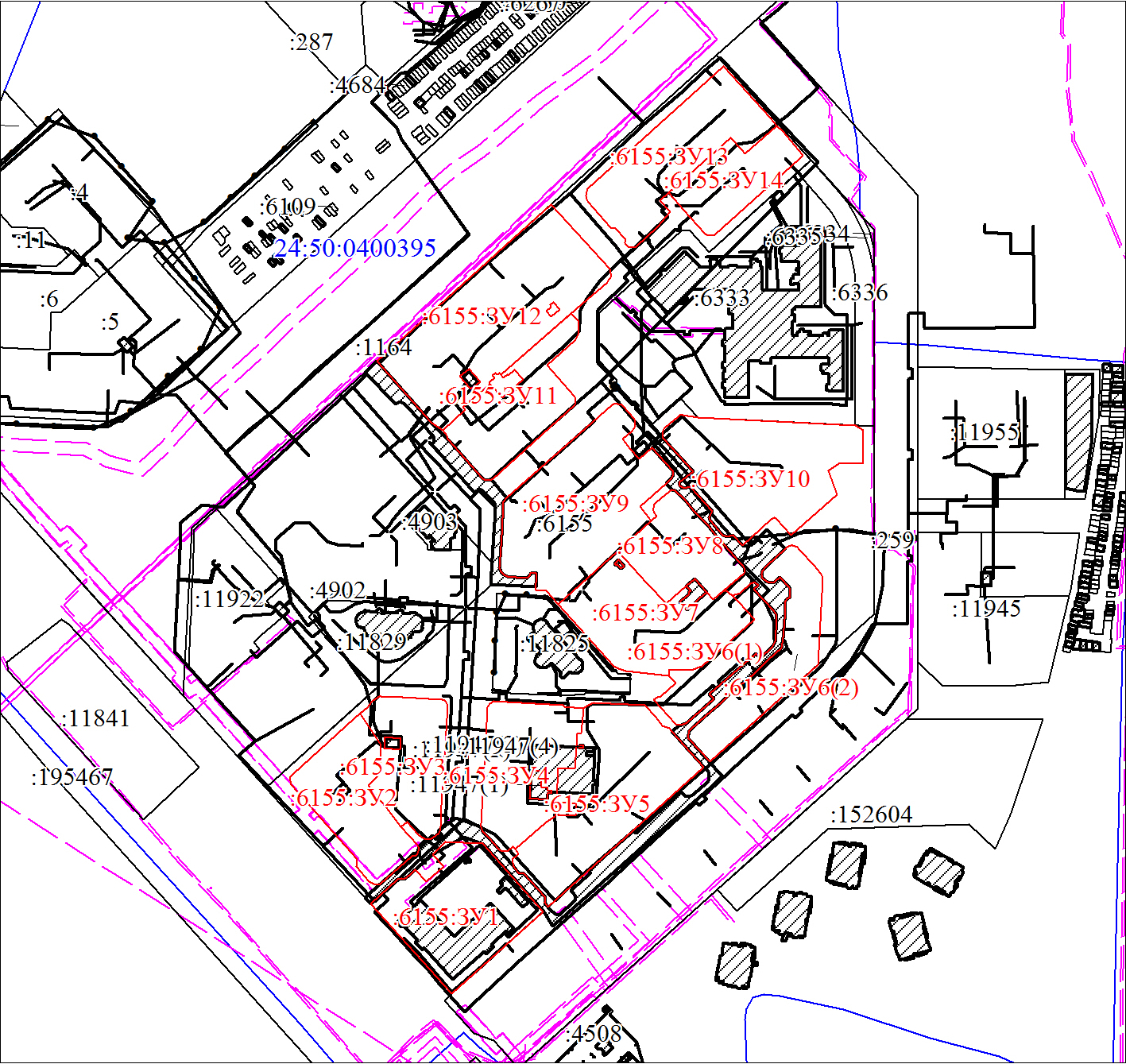 Масштаб 1:5000Масштаб 1:5000Масштаб 1:5000Масштаб 1:5000Условные обозначения:Условные обозначения:Условные обозначения:Условные обозначения: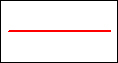 - часть границы, местоположение которой определено при выполнении кадастровых работ;- часть границы, местоположение которой определено при выполнении кадастровых работ;- часть границы, местоположение которой определено при выполнении кадастровых работ;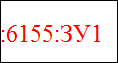 - надписи вновь образованного земельного участка;- надписи вновь образованного земельного участка;- надписи вновь образованного земельного участка;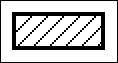 - объект капитального строительства;- объект капитального строительства;- объект капитального строительства;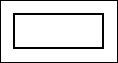 - часть границы,  сведения  ЕГРН о которой позволяют однозначно определить ее положение на местности?- часть границы,  сведения  ЕГРН о которой позволяют однозначно определить ее положение на местности?- часть границы,  сведения  ЕГРН о которой позволяют однозначно определить ее положение на местности?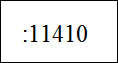 - надписи кадастрового номера земельного участка;- надписи кадастрового номера земельного участка;- надписи кадастрового номера земельного участка;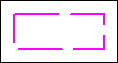 - граница охранной зоны.- граница охранной зоны.- граница охранной зоны.